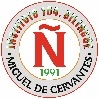 Скъпи родители,     Изучаването на езици все повече изисква използването на дигитални инструменти. Те правят работата на учениците много по-ефективна и мотивираща. Порталът за училищен обмен към Европейския съвет, Etwinning,  с платформа за дигитални проекти Twinspace дава тази уникална възможност. Може да се запознаете с портала и платформата (Тwinspaceна един такъв проект) на следните адреси: https://www.etwinning.net,  https://twinspace.etwinning.net/92983 .     Като родители, вашето разрешение е необходимо, за да може детето ви да участва във ВСИЧКИ проектни занимания.NB: Всички звукозаписи, снимки и видеоклипове ще се използват от учителя само за училищни цели.     Моля, попълнете въпросника по-долу,                                       С уважение,				                Ирина Аламанова				            Учител по испански език1) Аз, долуподписаният ……………………………………………..........................................................................., Родител / настойник на: ……………………...........................................................................................………(име на ученика), клас: 11 …………. давам своето съгласие детето ми да:ДАНЕ- бъде регистрирано в TwinSpace, сигурната платформа на нашия европейски проект eTwinning- комуникира с други ученици от нашите партньорски класове в Европа чрез тази защитена платформа- записва и излъчва аудио (които ще бъдат качвани в платформата)- качва снимки или видеоклипове в  платформата - самостоятелно - в групи - бъде публикувано направеното от детето по време на проекта в същата тази платформа